Assessing Project Bankability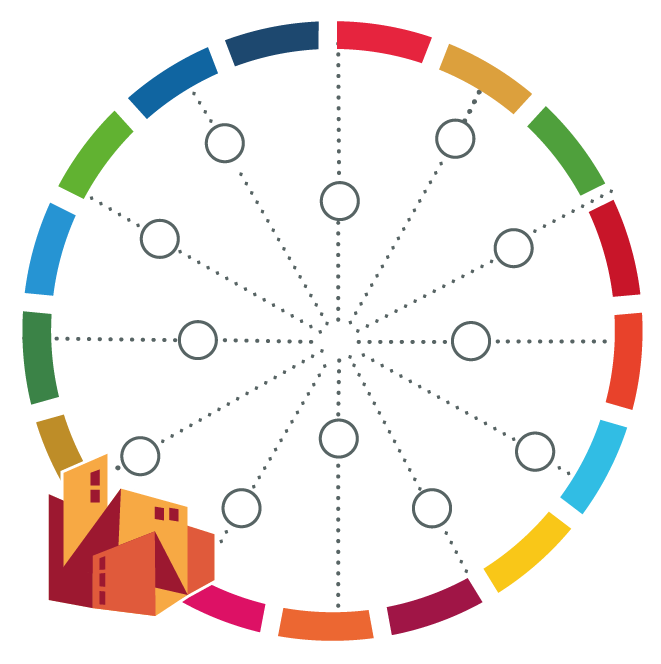 After you have assessed the potential impact and feasibility of your project, it is time to check if it embraces the main elements that are necessary for it to be financed by the usual financing institutions. Please confirm if the proposed project contains all elements below, and provide comments on how it has been covered or how it can be covered if not yet. Use one sheet per project.Please note that this is just a preliminary screening for project bankability, and by no means it means the project will be automatically accepted for funding by institutions.AspectSource of information(Project Name) – Yes/No + commentsAspectSource of information(Project Name) – Yes/No + commentsOwnership modelThe governance structure (who will lead, what institutions will participate) is well definedCity WORKS “Action Plan” and “Mandate Check” toolsProject frameworkGoals and objectives are well definedThe project is aligned with global agendasCity WORKS “Impact Check” and “Detailed Project Preparation and Exchange” toolsPolitical commitmentProject is included in local and national priorities (strategic or sectoral plans), communicated to the publicLocal and national frameworks, public announcements, letters of endorsement – City WORKS “Review Local Plans and Policies” toolAmbition of resilience/climate impactQualitative and quantitative project impact is measured (e.g. reduction on CO2 emissions)Project feasibility studyMaturityProject stage: scoping, pre-feasibility, feasibilityFeasibility studiesEconomic, technical and financial viabilityProject considers elements that might render it not feasible for implementation or do not reach significant positive social, economic and environmental impactCity WORKS “Feasibility Check” toolInnovation, replicability and scalabilityProject can be replicated in another area within the same city, other city in the same country, or cities in different countries; if it can be expanded; in its entirety or partiallySocial and other co-benefitsProject will have positive impacts on (a) social inclusion and vulnerable groups(b) gender(c) livelihoods/local economic empowerment